                  Annual Marketing Calendar Options         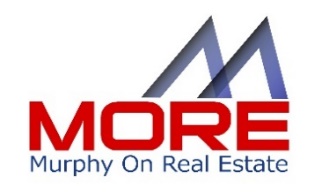 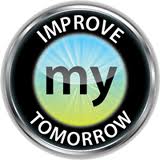 MonthEventDates Addl OptionsJanuary New Year’s DayElvis Presley’s B’day -  National Dress Up Your Pet Day   Super Bowl Cheese Day Popcorn DayEskimo Pie Day (Invented) National KAZOO Day National Puzzle Day Chinese New Years Martin Luther King Day Jan. 01 Jan. 08Jan. 14Jan. 20 Jan. 22Jan. 24Jan. 28Jan. 29Follow up with a call in 30-45 days to pull the offer (urgency) Check Client B’days for the MonthCheck Client Anniversaries for the MonthNOTE: ALWAYS INCLUDE PICS/VIDEOS< ETC in Facebook and online channels- February Groundhog Day Valentine’s DayRandom Acts of Kindness DayPresident’s Day Intl Dog Biscuit Appreciation DayNational HEART Month National Snack Food Month Feb. 02 Feb. 14Feb. 17Contact local bakery or cookie group and get cookies with your logo on them for bigger branding – Contact your local bakery – for a Valentine Promotion – Card with  a discount at the local bakery/cookie place We love referrals- how can we help?Get Dog Treats for your top 50 and top referral prospects March Intl. Women’s Day Girl Scout DaySt. Patrick’s DayMar. 08 Mar. 12Mar. 17Host a short wine/cheese meet event Identify WINE sponsors for tastings;-)April April Fool’s Day 
Earth Day Hug a Friend Day Arbor Day Easter  - Check Dates Apr. 1Apr.22Apr. 26 Apr. 28MayCinco De MayoKentucky DerbyNational Tulip DaySpring Breakfast Club with Past Clients Mother’s Day EasterMay 5May 6May 13Panera Bread is a great resource here – they have a separate room and or a local breakfast restaurant – Decorate the tables with some premium or fun give away for high visibility in the restaurant JuneFather’s Day Flag Day Schools OutFace to Face - Summer Kickoff – Door Drop – Summer Bucket of fun – Sun block – Beach toys – Sippee Cup – sunglasses from Dollar Tree June 19June 14Go to Dollar TREE store- everything is only $1 and you can buy a colorful plastic bucket and include sand toys, water pistols, etc very economically JulyFourth of JulyNational Hot Dog MonthNational Ice Cream MonthJuly 4Order flags in April/May – get a video to document the activity with your real estate team on the street  Yup- lots a pictures and videos for Pinterest, Instagram and Biz FB Page – Include in Newsletter if applicable August National Watermelon Day Back to School Promotions Aug. 03 SeptLabor Day Grandparents Day Great month to schedule your Annual Client Appreciation EventInvite Top 50 – Wine & Cheese, Local Park Picnic,Restaurant partner private room – wine/cheese/munchies Sept. 1st wk.2nd Sunday OctoberSweetest Day Halloween Promotion to Top 50 3rd Sat. Don’t be scared – we’ll handle your referrals right!Or plan a FALL promotion - Secure a Discount coupon  from your HVAC partner for HVAC Fall Tune-up – Call and set up NovemberThanksgivingVeterans Day Activities that brand both the lender and agent – and any source of referrals to the pie program and past clients, etc. I would do Thanksgiving vs Xmas and combine the two – using one of the “options” as the 12th personal touch – (to avoid Holiday Religious issues conflicts etc.) but have a benefit to the pie program - PIE Promotion – Top 50 get first crack at apple or pumpkin – do with lender partner to cut costs Avg Costs: $10 per pie or $5 each –2 choices – Apple and Pumpkin – Client must notify you in advance their preference. Client must pick up at your office –or agreed location - Brand with both Agent and Lender Logos and notes Key is to be FACE TO FACE DecemberChristmasHanukkahGreat Month to schedule a Charity/Community effort –  Toys4Tots, Food Bank, Orphanage, Senior Angle Tree, Animal Rescue, etc. Dec. 25Check CalendarContact Toys for Tots for a free collection box and posters-Call contacts and get the name of their charity and make a small donation to their favorite charity and/or offer the one you are sponsoringVets, Pets, Kids, Seniors, Food Bank, etc.Other OptionsBirthday – Agent’s or theirs – Agent can hold a b’day bash and invite Top 50 and promote a local charity contribution Anniversary of house or marriage Promotion – Job First Grandkid – baby gift Kid Wedding - Retirement 